                                                                                                    ПРОЕКТ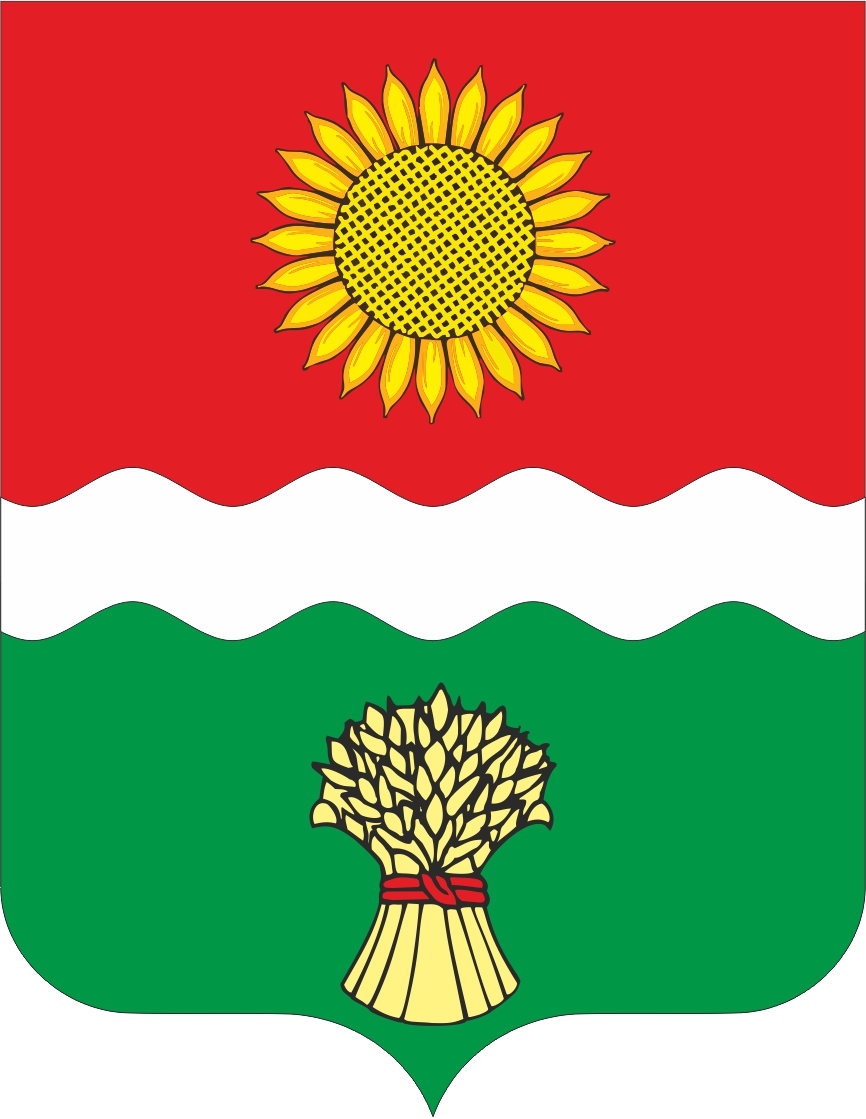 РОССИЙСКАЯ ФЕДЕРАЦИЯРОСТОВСКАЯ ОБЛАСТЬНЕКЛИНОВСКИЙ РАЙОНМУНИЦИПАЛЬНОЕ ОБРАЗОВАНИЕ «БОЛЬШЕНЕКЛИНОВСКОЕ СЕЛЬСКОЕ ПОСЕЛЕНИЕ»Администрация Большенеклиновского сельского поселенияПОСТАНОВЛЕНИЕот __.06.2023год                                                                                       №   с. Большая Неклиновка                   В соответствии со статьей 81 Бюджетного кодекса Российской Федерации и статьей 7 решения Собрания депутатов Большенеклиновского сельского поселения от 30.07.2007 № 83 «О бюджетном процессе в Большенеклиновском сельском поселении», Администрация Большенеклиновского сельского поселения постановляет:	1. Внести в постановление Администрации Большенеклиновского сельского поселения от 27.12.2011 № 153 «Об утверждении Положения о порядке использования бюджетных ассигнований резервного фонда Администрации Большенеклиновского сельского поселения» изменение, изложив пункт 3 приложения к нему в редакции:«3. Размер резервного фонда Администрации Большенеклиновского сельского поселения устанавливается решением Собрания депутатов Большенеклиновского сельского поселения о бюджете Большенеклиновского сельского поселения Неклиновского района.».	2. Настоящее постановление вступает в силу со дня его официального опубликования (обнародования) и распространяется на правоотношения, возникшие с 1 января 2023 года.	3. Контроль за выполнением данного постановления оставляю за собой.Глава АдминистрацииБольшенеклиновского сельского поселения					       Е.Н. ОвчинниковаО внесении изменений в постановление Администрации Большенеклиновского сельского поселения от 27.12.2011 № 153 «Об утверждении Положения о порядке использования бюджетных ассигнований резервного фонда Администрации Большенеклиновского сельского поселения»